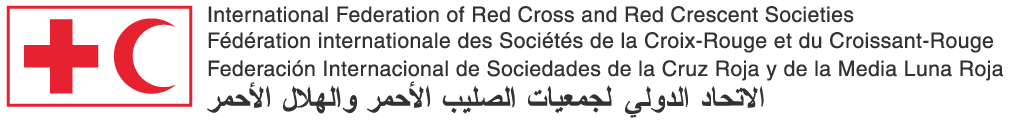 International Federation of Red Cross and Red Crescent SocietiesCountry: MozambiqueDate: March 2019 Type: b-rollVideo Format: .mp4/h.264 – 1280 X 720  – 24fpsTOTAL TIME: 01:07Description: Tropical Cyclone Idai destroyed and damaged homes and knocked out electricity and communications. The scale of damage caused by cyclone Idai that hit the Mozambican city of Beira is massive and horrifying.SHOT LIST 00:00		Title Card00:10		Footage of destruction taken during the cyclone00:21		Drone / Areal footage showing the devastation left in the wake of Cyclone Idai01:07                END 